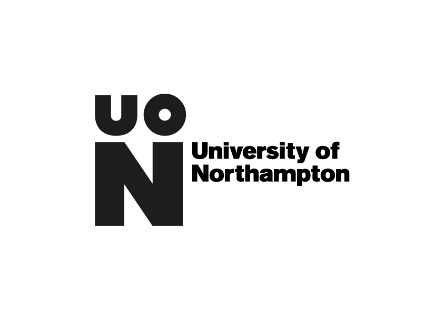 WILSON ENDOWMENT SCHOLARSHIPAPPLICATION FORM Please return your completed application form by 30 November 2021 to scholarships@northampton.ac.uk Family Name: Forename: Date of Birth (please note you need to be 21 or under to apply): Address: Telephone: Email: Student Number:Name of school and other colleges attendedPlease provide details of which course you are studying [please note you should be in your first year of studies to apply]Are you in receipt of, or have you applied for any other award, bursary or scholarship - please provide detailsHow long have you lived in NorthamptonshirePlease expand briefly (maximum 300 words) as to why you chose to study at the University of Northampton